John Fishback's 2021, Winter, Spring, and Summer, Schedule: or call John to create your group's event or Birthday PartyFind the event you want to sign-up for. Then use the on-line sign-up form to enter your information. Print the form and send it to John with a check; Or, just give John a call.   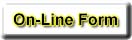 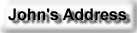 Call John, email him at: fishbacknature@verizon.net or write to John to sign up now or for more information at: 410-440-9356. Calendar of Programs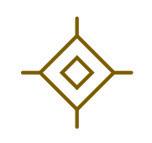 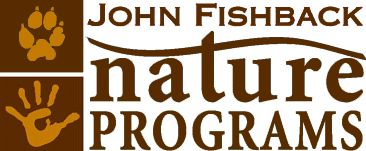 2021EventTimeFebruaryHave your group/school contact John for a program26 FebruaryHome School Primitive Technology: Winter Session4:00pm - 6:00pm28 FebruaryNature Adventure Day Camp for 10 years and up: $5012:30pm - 6:30pmMarchHave your group/school contact John for a program5 MarchAfter School Primitive Technology - Meet at John's House $204:00pm - 6:00pm12 MarchAfter School Primitive Technology - Meet at John's House $204:00pm - 6:00pm17 MarchNature Adventure Day Camp for 10 years and up: $5011:00am - 5:00pm19 MarchHome School Primitive Technology: Winter Session $2511:00am - 2:00pm19 MarchAfter School Primitive Technology - Meet at John's House $204:00pm - 6:00pm21 MarchNature Adventure Day Camp for 10 years and up: $5012:30pm - 6:30pm24 MarchNature Adventure Day Camp for 10 years and up: $5011:00am - 5:00pm26 MarchAfter School Primitive Technology - Meet at John's House $204:00pm - 6:00pm27 MarchTrout Fishing meet at Severn Run7:00am- 10:00am31 MarchNature Adventure Day Camp for 10 years and up: $5011:00am - 5:00pmAprilHave your group/school contact John for a program29 March - 2 AprilWeek-long Day Camp: John at Valley Mill Spring Break Camp in Montgomery County9am - 4pm2 AprilAfter School Primitive Technology - Meet at John's House $204:00pm - 6:00pm7 AprilNature Adventure Day Camp for 10 years and up: $5011:00am - 5:00pm9 AprilAfter School Primitive Technology - Meet at John's House $204:00pm - 6:00pm11 AprilNature Adventure Day Camp for 10 years and up: $5012:30pm - 6:30pm12 - 16 AprilWeek-long Day Camp: John at Valley Mill Spring Break Camp in Montgomery County9am - 4pm14 AprilNature Adventure Day Camp for 10 years and up: $5011:00am - 5:00pm16 AprilHome School Primitive Technology: Spring Session Friday $2511:00am - 2:00pm18 AprilYouth Turkey Hunting with John - Meet at John's House Call John for priceDawn - Noon21 AprilNature Adventure Day Camp for 10 years and up: $5011:00am - 5:00pm23 AprilAfter School Primitive Technology - Meet at John's House $204:00pm - 6:00pm24 AprilTrout Fishing meet at Severn Run7:00am- 10:00am25 AprilPaintball Days Meet at John's House $451:00pm - 4:00pm28 AprilNature Adventure Day Camp for 10 years and up: $5011:00am - 5:00pm30 AprilAfter School Primitive Technology - Meet at John's House $204:00pm - 6:00pmMayHave your group/school contact John for a program2 MayNature Adventure Day Camp Sunday for 10 years and up: $5011:00am - 5:00pm5 MayNature Adventure Day Camp for 10 years and up: $5011:00am - 5:00pm7 MayHome School Primitive Technology: Spring Session Friday $2511:00am - 2:00pm7 MayAfter School Primitive Technology - Meet at John's House $204:00pm - 6:00pm9 MayWild Edible Class - Sunday Meet at John's House: $501:00pm - 4:00pm12 MayNature Adventure Day Camp for 10 years and up: $5011:00am - 5:00pm14 MayAfter School Primitive Technology - Meet at John's House $204:00pm - 6:00pm16 MaySurvival Class - Meet at John's House $10010am - 4pm19 MayNature Adventure Day Camp for 10 years and up: $5011:00am - 5:00pm21 MayHome School Primitive Technology: Spring Session Friday $2511:00am - 2:00pm21 MayAfter School Primitive Technology - Meet at John's House $204:00pm - 6:00pm23 MayTracking class, learn to recognize and track wild animals - Meet at John's House: $501:00pm - 4:00pm26 MayNature Adventure Day Camp for 10 years and up: $5011:00am - 5:00pm28 MayAfter School Primitive Technology - Meet at John's House $204:00pm - 6:00pm27 MayHome School Primitive Technology: Spring Session1:00pm - 4:00pmJuneHave your group/school contact John for a program7 - 11 JuneNature Adventure Day Camp for ages 7-12 Meet at John's House: $3259:30am - 5:00pm14 - 18 JuneMICH Montessori Camp Winchester on the Severn: $4259:00am - 3:00pm21 - 25 JuneNature Adventure Day Camp for ages 7-12 Meet at John's House: $4509:30am - 5:00pm28 June - 2 JulyNature Adventure Day Camp for ages 7-12 Meet at John's House: $4509:30am - 5:00pmJulyHave your group/school contact John for a program5 - 9 JulyOlde Severna Park -Beach Camp: $4259am - 4pm12 - 14 JulySherwood Forest Community Summer Camp9:00am - 4:00pm19 - 23 JulyNature Adventure Day Camp for ages 7-12 Meet at John's House: $4509:30am - 5:00pm26 - 30 JulyWeek-long Camp: John at Valley Mill Summer Camp in Montgomery County9am - 4pmAugustHave your group/school contact John for a program2 - 6 AugustWeek-long Camp: John at Valley Mill Summer Camp in Montgomery County9am - 4pm9 - 13 AugustWeek-long Camp: John at Valley Mill Summer Camp in Montgomery County9am - 4pm16 - 20 AugustWeek-long Camp: John at Valley Mill Summer Camp in Montgomery County9am - 4pm23 - 27 AugustWeek-long Camp: John at Valley Mill Summer Camp in Montgomery County9am - 4pmSeptemberHave your group/school contact John for a program1 SeptemberGoose Hunting with John - Meet at John's House5:00am - 9:00am4 SeptemberCrossbow Deer Hunting with John - Meet at John's House4:00 - 8:00pm5 SeptemberNature Class at John's House1:00pm - 4:00pmOctoberHave your group/school contact John for a program2 OctoberCrossbow Deer Hunting with John - Meet at John's House4:00pm - 8:00pm3 OctoberPaintball Days Meet at John's House1:00pm - 4:00pm10 OctoberNature Class at John's House11:00am -2:00pm16 OctoberDuck Hunting with John - Meet at John's House5:00am - 9:00am17 OctoberFall Survival Class - Meet at John's House: $10010am - 4pm30 OctoberDeer Processing and Usage: $100Noon - 4:00pmNovemberHave your group/school contact John for a program6 NovemberBow Deer Hunting with John - Meet at John's House2:30pm - 6:30pm7 NovemberNature Class at John's House11:00am -2:00pm15 NovemberWater Fowl Hunting with John - Meet at John's House5:00am - 9:00am26 NovemberGun Deer Hunting with John - Meet at John's House6:00am - 10:00amDecemberHave your group/school contact John for a program29 DecemberMuzzle-loader Deer Hunting with John - Meet at John's House2:00pm - 5:30pm